przejście dla pieszych: Mińska / FlisackaOpis lokalizacji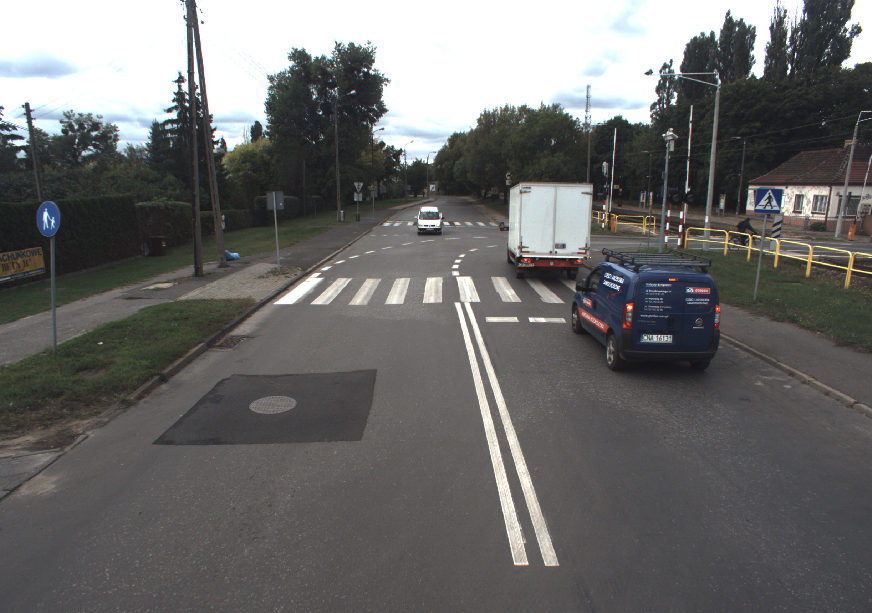 Rysunek 3: Mińska / Flisacka - przejście dla pieszych na jezdni w kierunku ulicy FlisackiejOmawiane przejście dla pieszych zlokalizowane jest po stronie zachodniej omawianego skrzyżowania. Oznakowane jest za pomocą znaków pionowych D-6 oraz poziomych P-10. W jego obrębie zlokalizowany jest przejazd kolejowy oraz Dworzec Bydgoszcz Zachód.  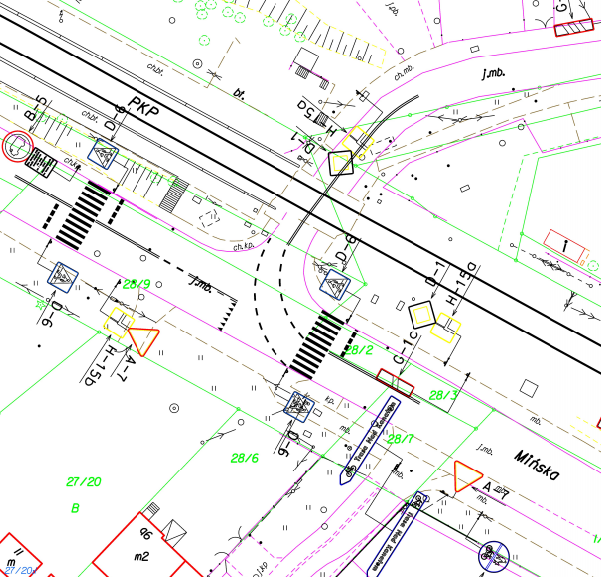 Rysunek 4: Organizacja ruchu drogowego w rejonie przejścia dla pieszych: Mińska / Flisacka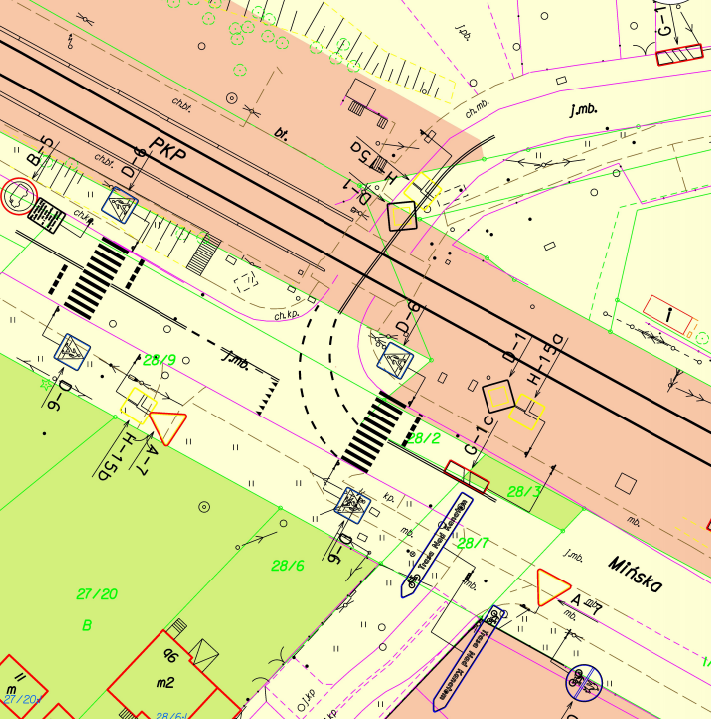 Rysunek 5: Przejście dla pieszych: Mińska / Flisacka - mapa własności 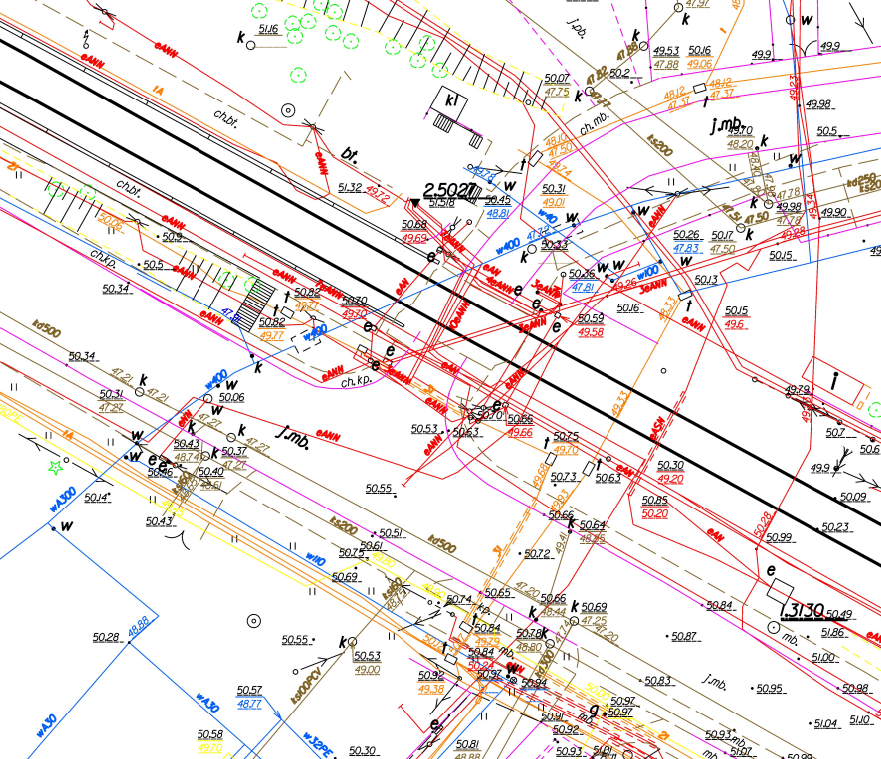 Rysunek 6: Przejście dla pieszych:  Mińska / Flisacka - mapa sieci przejście dla pieszych Witebska / OdrzańskaOpis lokalizacji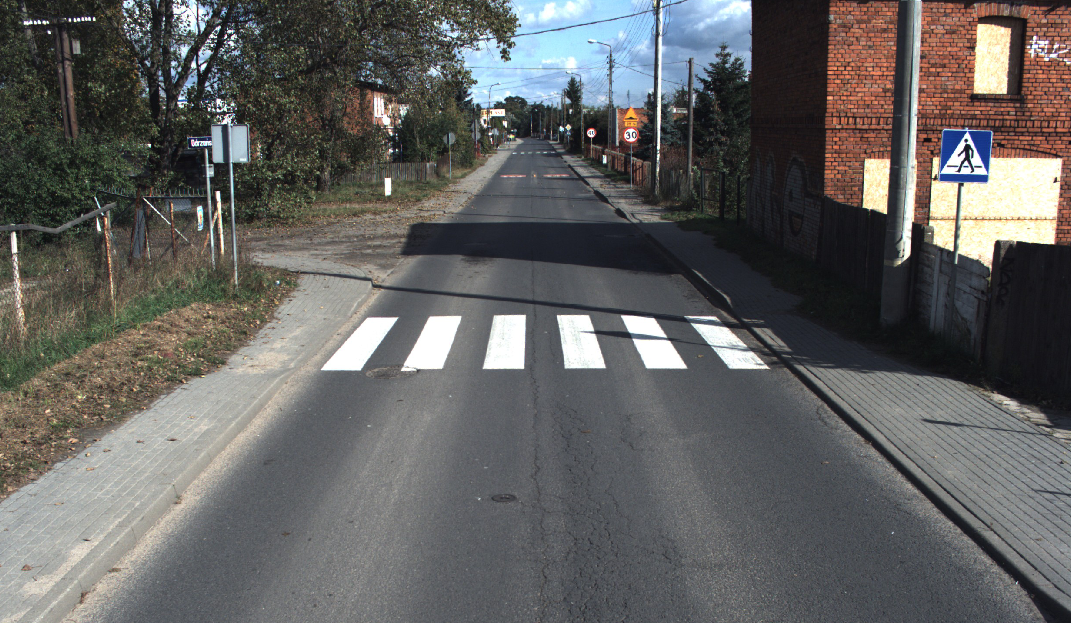 Rysunek 8: Witebska / Odrzańska - przejście dla pieszych na jezdni w kierunku ulicy WyszogrodzkiejOmawiane przejście dla pieszych zlokalizowane jest po zachodniej stronie ulicy Odrzańskiej. Oznakowane jest za pomocą znaków pionowych D-6oraz poziomych P-10. W jego obrębie w głównej mierze zlokalizowana jest jednorodzinna zabudowa mieszkaniowa.  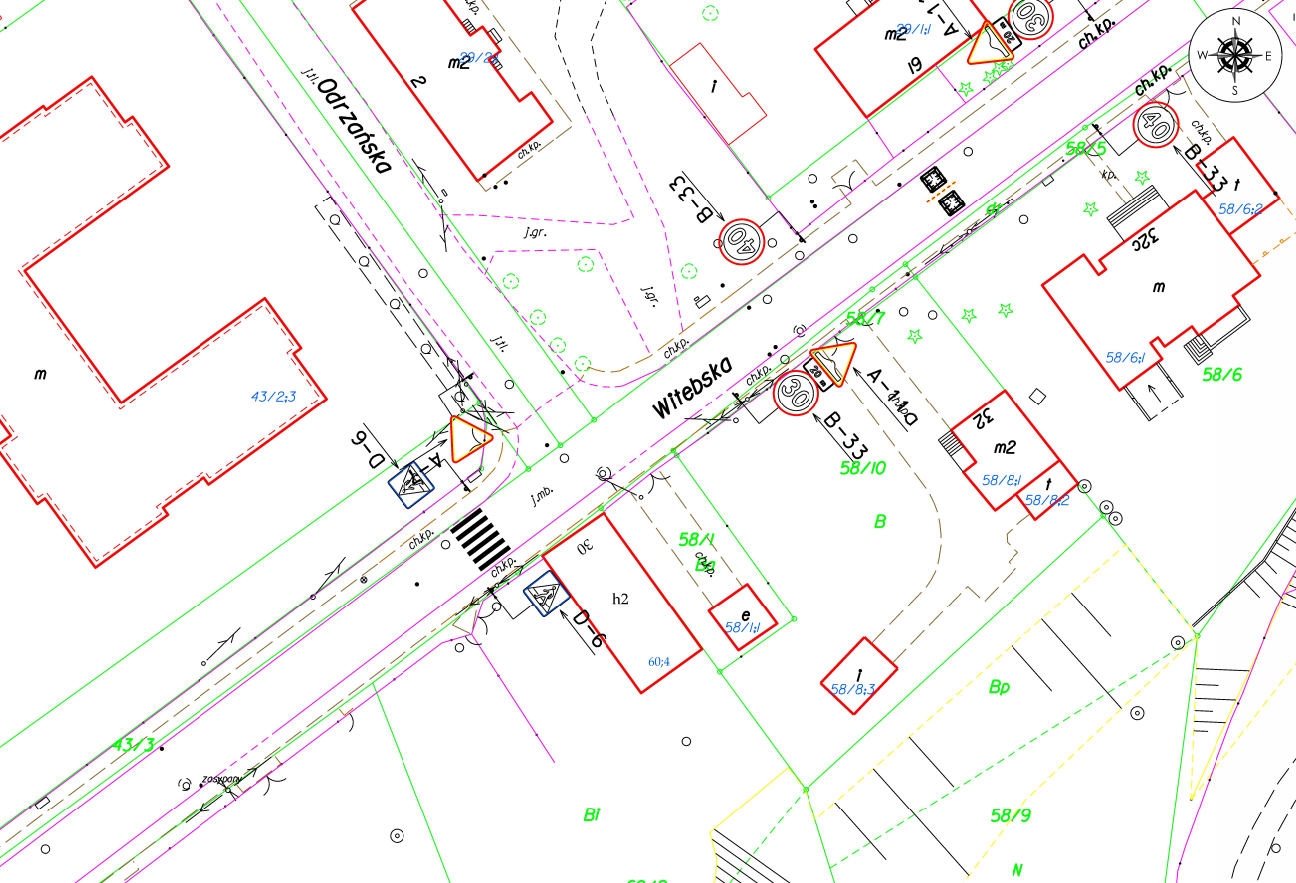 Rysunek 9: Organizacja ruchu drogowego w rejonie przejścia dla pieszych: Witebska / Odrzańska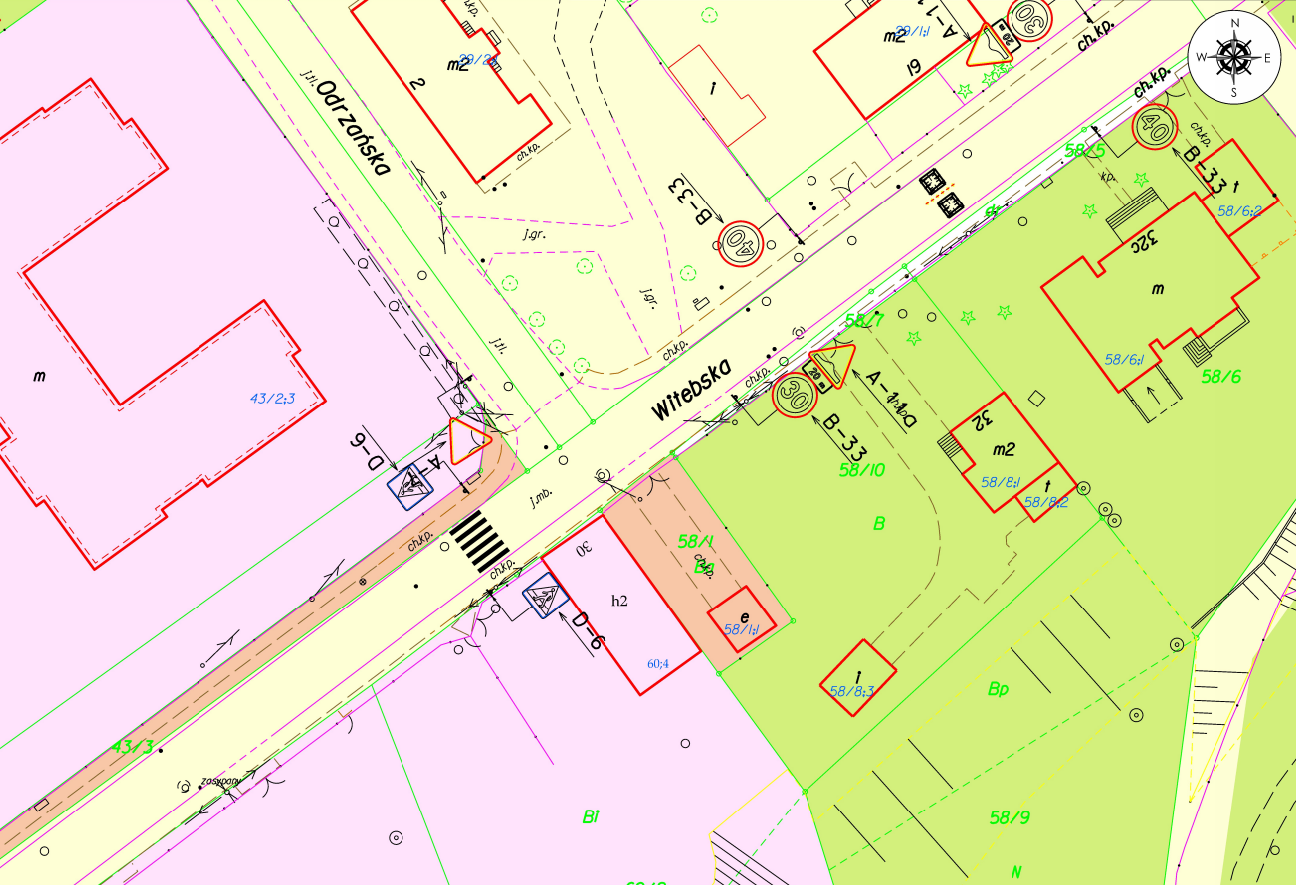 Rysunek 10: Przejście dla pieszych: Witebska / Odrzańska - mapa własności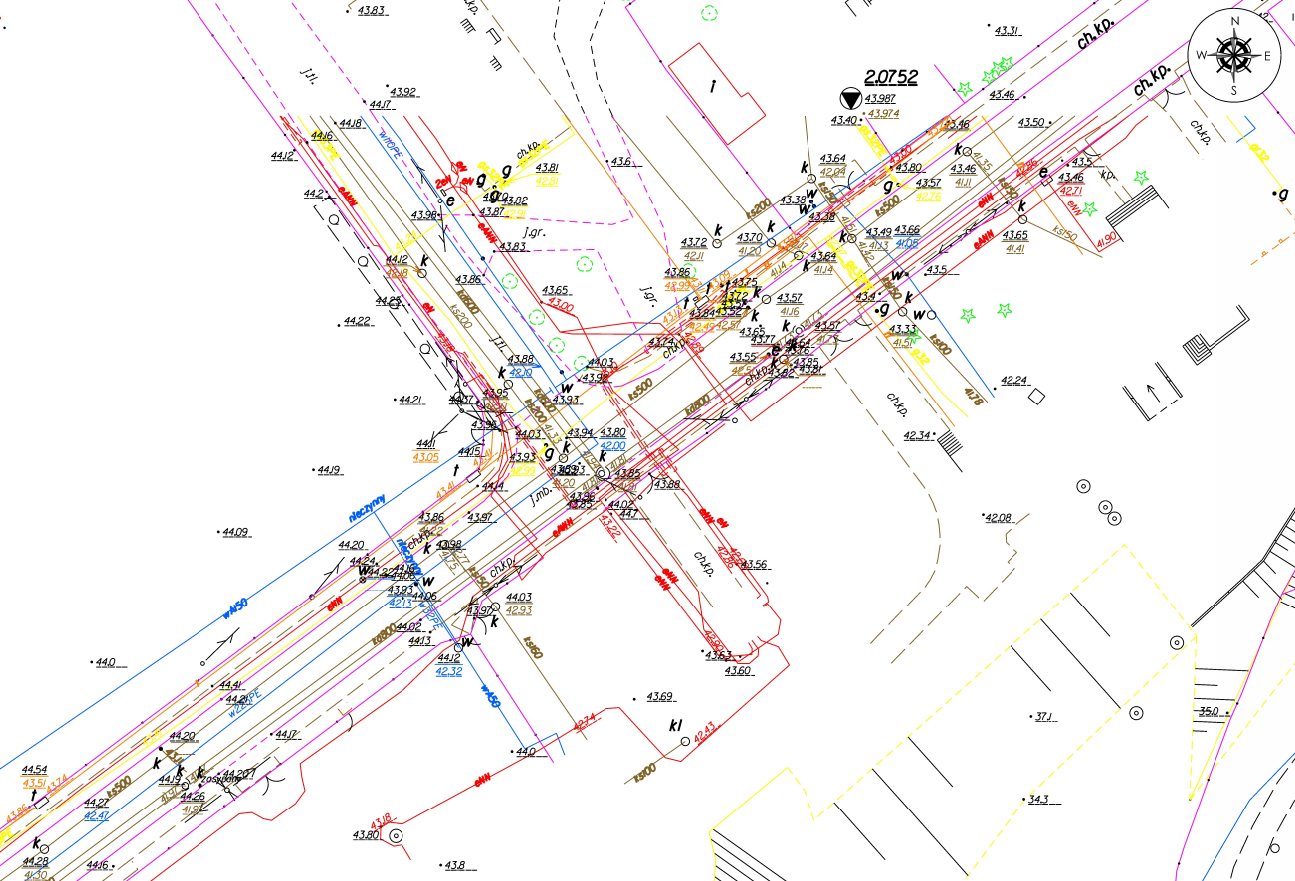 Rysunek 11: Przejście dla pieszych: Witebska / Odrzańska - mapa sieciul. Mińska przy skrzyżowaniu z ulicą FlisackąLiczba stref przejść - strona zachodnia – 1Liczba pasów na przejściach2 pasy ruchu (po 1 w każdą stronę na obydwu przejściach)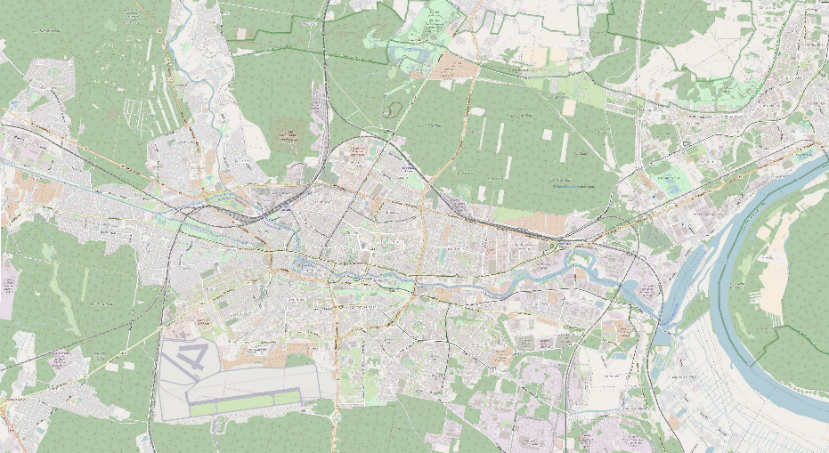 Rysunek 2: Lokalizacja przejścia dla pieszych nr 1Przejście dla pieszych zlokalizowane jest przy skrzyżowaniu ulic Mińskiej i Flisackiej, 
w bezpośrednim sąsiedztwie przejazdu kolejowego.Lokalizacja nr 2Witebska / Odrzańskaul. Witebska przy OdrzańskiejLiczba stref przejść / przejazdów1Liczba pasów na przejściach2 pasy ruchu (po 1 w każdą stronę) Rysunek 7: Lokalizacja przejścia dla pieszych nr 2Przejście dla pieszych zlokalizowane jest przy na ulicy Witebskiej przy ulicy Odrzańskiej.